             ПОСЕЛКОВЫЙ СОВЕТсельского поселения «Посёлок Ферзиково»Калужская область Ферзиковский районРЕШЕНИЕп. ФерзиковоО внесении изменений в Правила землепользования и застройки на территории муниципального образования сельского поселения «Посёлок Ферзиково»      Рассмотрев проект изменений в Правила землепользования и застройки на территории муниципального образования сельского поселения «Посёлок Ферзиково»,  протокол публичных слушаний по проекту изменений в Правила землепользования и застройки на территории муниципального образования сельского поселения «Посёлок Ферзиково» от 29 марта 2018 года,  заключение о результатах публичных слушаний  по проекту  изменений в Правила землепользования и застройки на территории муниципального образования сельского поселения «Посёлок Ферзиково» от 29 марта 2018 года, в соответствии со статьей 32 Градостроительного кодекса Российской Федерации, статьей 11 Земельного кодекса Российской Федерации, пунктом 20 статьи 14, частями 1, 2, пунктом 3 части 3, частью 4 статьи 28 Федерального закона от 6 октября 2003 года №131-ФЗ «Об общих принципах организации местного самоуправления в Российской Федерации», Уставом сельского поселения «Поселок Ферзиково», Поселковый Совет сельского поселения «Посёлок Ферзиково» РЕШИЛ:     1. Внести изменения в Правила землепользования и застройки на территории муниципального образования сельского поселения «Посёлок Ферзиково», изложив их в новой редакции (прилагается).          2. Опубликовать настоящее Решение в газете Ферзиковского района «Ферзиковские вести».         3. Настоящее Решение вступает в силу со дня его официального опубликования.   от 30 марта 2018 года                       № 112Глава МО СП «Посёлок  Ферзиково»	Т.В. Хорошилова                                                     Т.В. Хорошилова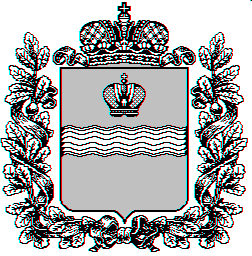 